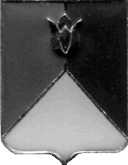 КОНТРОЛЬНОЕ УПРАВЛЕНИЕАДМИНИСТРАЦИЯ КУНАШАКСКОГО МУНИЦИПАЛЬНОГО РАЙОНА ЧЕЛЯБИНСКОЙ ОБЛАСТИ456730, ул. Ленина, 103, с. Кунашак, Кунашакский район, Челябинская область, Российская ФедерацияИНН/КПП 7460027050/746001001 тел. 2-82-72от 28.07.2023 г. № 18	ПРИКАЗО проведении внеплановой проверкиНа основании пункта 3 статьи 269.2 Бюджетного кодекса Российской Федерации от 31.07.1998 №145-ФЗ, пунктов 11, 12  Федерального стандарта внутреннего государственного (муниципального) финансового контроля «Проведение проверок, ревизий, и обследований и оформление их результатов»,  утвержденного постановлением Правительства Российской Федерации, от 17.08.2020 года № 1235, приказа Контрольного управления администрации Кунашакского муниципального района от 14.11.2022 года №43 об утверждении «Ведомственного стандарта по осуществлению полномочий внутреннего муниципального финансового контроля», с перечнем поручений Главы Кунашакского муниципального района от 26.07.2023 г.:ПРИКАЗЫВАЮ:Провести внеплановую проверку в отношении Администрации Урукульского сельского поселения, по адресу: 456735, Челябинская область, Кунашакский район, сельское поселение Урукульское, п. Дружный, ул. Центральна, д. 7.  1. ИНН 7433001166, ОГРН 1027401708047. 2. Установить, что настоящая проверка проводится с целью выявления правомерности содержания Трактора ДТ-75.3. Метод проверки – выборочная проверка.4. Определить проверяемый период –  2023 год.  5. Форма контрольного мероприятия – выездная проверка.6. Срок проведения проверки – с 01 августа 2023 г. по 07 августа 2023 г.7. Срок, в течение которого составляется акт по результатам проведения  проверки – не позднее 08 августа 2023 г.8. Для организации и осуществления внеплановой проверки сформировать комиссию в составе:9. При осуществлении внеплановой проверки предупредить членов комиссии о персональной ответственности за обеспечение сохранности имущества и документов, передаваемых в распоряжение комиссии в ходе контрольного мероприятия.10. Исполняющий обязанности руководителя Контрольного управления Сухаревой С.Б. подготовить уведомление и запрос на документы.11. Контроль за исполнением настоящего приказа оставляю за собой.Исполняющий обязанности  руководителяКонтрольного управления администрации						  Кунашакского муниципального района                                          С.Б. СухареваС должностными лицами проверяемого объекта родства не имею.Должностным лицом проверяемого объекта в проверяемом периоде не являюсь.Ознакомлен:- со статьей 9 Федеральный закон от 25.12.2008 года № 273-ФЗ «О противодействии коррупции» об обязанности уведомлять представителя нанимателя об обращениях в целях склонения к коррупционным правонарушениям;- с подпунктом 5 пункта 1 статьи 14 Федерального закона от 02.03.2007 года  № 25-ФЗ «О муниципальной службе в Российской Федерации» о запрете получения подарков в связи с исполнением должностных обязанностей.Сухарева С.Б.- исполняющий обязанности руководителя Контрольного управления администрации Кунашакского муниципального районаИ.о. руководителя КУ               С.Б. Сухарева